Cooking ClassRead the words on the CB p.66 n.1.
What do they mean in French? Try to guess.
Now close the CB and do exercise 1 on the WB p.62
Read the text on the CB p.66.
Use exercise 2 on the WB p.62 to write the ingredients you need to prepare the dish.
Do exercise 4 on the CB p.66
Read the text again. Complete the chart.Collège des Dominicaines de notre Dame de la Délivrande – Araya-Grade 4                                                                                                 May 2020 – Week 3Name : ________________________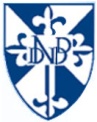 Cooking verbsCooking material
____________________________
____________________________
____________________________
____________________________
________________________________________________________________________________________________________________